RYS. nr 1 Stolik pod projektor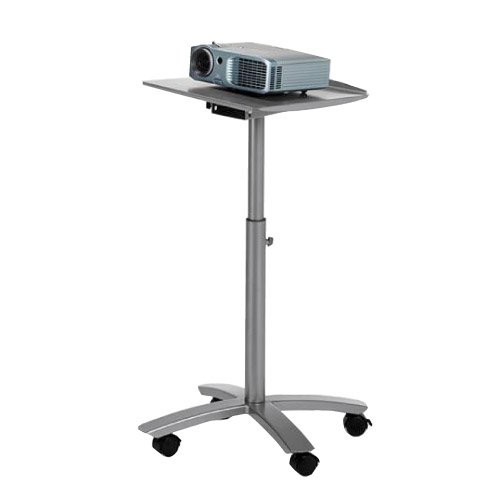 OPIS:Obracana platforma o 360 stopni z regulacją wysokości: 81 -120 cm, możliwość przechylania platformy w celu uzyskania odpowiedniego kąta prezentacji, maksymalne obciążenie platformy: 10 kg, podstawa na 4 kółkach (2 z blokadą), metalowa, solidna konstrukcja.                                                                                                    Wymiary platformy: 38 x 43 cm.                                                                                                                                                  Wymiary podstawy: 60 x 60 cm